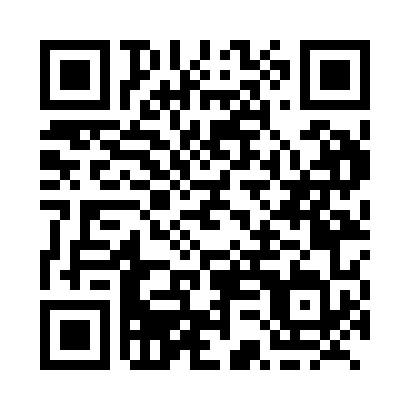 Prayer times for Dunboro, Quebec, CanadaMon 1 Jul 2024 - Wed 31 Jul 2024High Latitude Method: Angle Based RulePrayer Calculation Method: Islamic Society of North AmericaAsar Calculation Method: HanafiPrayer times provided by https://www.salahtimes.comDateDayFajrSunriseDhuhrAsrMaghribIsha1Mon3:125:0812:556:178:4210:382Tue3:135:0812:556:178:4210:373Wed3:145:0912:556:178:4110:364Thu3:155:1012:556:178:4110:365Fri3:165:1012:566:178:4110:356Sat3:175:1112:566:178:4010:347Sun3:185:1212:566:178:4010:338Mon3:195:1312:566:168:3910:329Tue3:215:1312:566:168:3910:3110Wed3:225:1412:566:168:3810:3011Thu3:235:1512:576:168:3810:2912Fri3:255:1612:576:168:3710:2813Sat3:265:1712:576:158:3610:2714Sun3:275:1812:576:158:3610:2615Mon3:295:1912:576:158:3510:2416Tue3:305:2012:576:148:3410:2317Wed3:325:2112:576:148:3310:2218Thu3:335:2112:576:138:3310:2019Fri3:355:2212:576:138:3210:1920Sat3:375:2312:576:128:3110:1721Sun3:385:2512:576:128:3010:1622Mon3:405:2612:576:118:2910:1423Tue3:415:2712:576:118:2810:1324Wed3:435:2812:576:108:2710:1125Thu3:455:2912:576:108:2610:0926Fri3:465:3012:576:098:2510:0827Sat3:485:3112:576:088:2310:0628Sun3:505:3212:576:088:2210:0429Mon3:525:3312:576:078:2110:0230Tue3:535:3412:576:068:2010:0031Wed3:555:3512:576:058:199:59